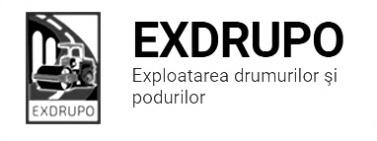 Notă informativăcu privire la lucrările de întreţinere şi salubrizare a infrastructuriisect. Centru (8 muncitori): executate 16.07.2020:Amenajarea fundației în pietriș: str. Testimiţeanu – 21 tn.Amenajarea beton asfaltic, mărunt: str. Testimiţeanu – 88 m2, 10,3 tn.Amenajarea beton asfaltic, mășcat: str. Testimiţeanu – 224 m2, 41,7 tn.Decapare beton asfaltic uzat: str. Testimiţeanu – 250 m2. Strat de egalizare: str. Testimiţeanu – 4,74 tn. planificate 17.07.2020:Gunoi manual: șos. Hîncești. Amenajarea beton asfaltic, montare borduri: str. Testimițeanu. sect. Buiucani (7 muncitori): 	executate 16.07.2020:Excavarea/transportarea beton uzat: str. Pelivan – 9 curse, (6 Kamaz, 3 Zil).Amenajarea fundației în pietriș: str. Pelivan – 48,3 tn.Monatre borduri mici: str. Pelivan – 15 buc.Ridicarea fîntăni la cotă: str. Pelivan –7 buc.planificate 17.07.2020:Demontare/evacuare beton asfaltic uzat, pregătirea fundației, compactarea fundației pentru trotuar, amenajarea fundației în pietriș, montarea borduri, ridicare fîntîni la cotă: str. Pelivan. sect. Rîşcani (10 muncitori):executate 16.07.2020:Gunoi manual: str. M. Costin – 1 cursă.Amenajarea fundației în pietriș: str. M. Costin – 1,9 tn.Demolarea betonului asfaltic: str. M. Costin – 2,4 m3.Egalizare: str. M. Costin – 31,8 tn.executate 16.07-17.07.2020 (în nopate):Salubrizarea mecanizată în noapte: str. M. Costin, str. Petricani, Calea Orheiului-4 borduri, bd. Renașterii, bd. Moscova, bd. Gr. Vieru.planificate 17.07.2020:amenajarea strat de egalizare, gunoi manual: str. M. Costin. sect. Botanica (7 muncitori):executate 16.07.2020:Amenajarea fundației asfalt: str. D. Alligheri  – 30 tn.Ridicare fîntîni la cotă: str. D. Alligheri  – 6 buc.Salubrizare subterane: bd. Dacia-str. Teilor.                                   bd. Dacia-bd. Decebal.Excavarea/transportarea gunoi: str. D. Alligheri – 4 curse (3 Mercedes, 1 Zil).executate 16.07-17.07.2020 (în nopate):Salubrizarea mecanizată în noapte: șos. Muncești+axa, bd. Dacia-4 borduri+intersecții, str. Teilor, Viaduct, bd. Decebal, str. Teilor, str. Zelinski, str. Belgrad, str. Brîncuși, str. H. Botev, str. Indepemdenţei, str. Burebista.executate 15.07.2020:Amenajarea fundației în pietriș: str. D. Alligheri  – 240 m2.Strat de egalizare: str. D. Alligheri  – 85 tn.planificate 16.07.2020:Amenajarea beton asfaltic, frzare parte carosabilă: str. D. Aligheri.sect. Ciocana (8 muncitori): executate 16.07.2020:Montare borduri mici: str. Otovasca, 21 – 35 buc.Excavarea/transportarea gunoi: Alee Mircea cel Bătrîn – 5 curse, Kamaz.             Montarea borduri mici: Alee Mircea cel Bătrîn – 60 buc.                         Profilare parte carosabil[ cu autogreider: Alee Mircea cel Bătrîn – 1000 m2 (60 tn nisip).             Compactare manuală: Alee Mircea cel Bătrîn – 60 ml.             Încărcarea manuală: Alee Mircea cel Bătrîn – 4 tn.             Săpătură manuală: Alee Mircea cel Bătrîn – 5,3 m3.             Frezare: Alee Mircea cel Bătrîn – 30 m2.             executate 16.07-17.07.2020 (în nopate):Salubrizarea mecanizată în noapte: bd. Mircea cel Bătrîn-4 borduri, str. Al. Russo+cerc, str. Sadoveanu, str. G. Latină, str. P. Zadnipru, str. Ig. Vieru, str. Domeniuc, str. Studenţilor.planificate 17.07.2020:Montare borduri: str. Otovasca. Construire trotuar, profilare parte carosabilă: Aleea Mircea cel Bătrîn. sect. OCR (15 muncitori):executate 16.07-17.07.2020 (în nopate):Nu a lucrat.planificate 17.07.2020:Montarea indicatoare rutiere.sect. 7 (4 muncitori):executate 16.07.2020:Curățarea canalizării pluviale: str. Varnița – 2 fîntîni.                                                 str. Salcîmilor – 4 fîntîni.                                                  str. Uzinelor – 24 receptoare.                                                  str. Otovasca – 6 receptoare, 2 fîntîni.   Montare capac beton vechi: str. Uzinelor – 1 buc. Montare receptor nou: str. Zelinski-str. Sarmiseghetusa – 1 buc. Spălarea sistemului de ape pluviale: str. Albișoara, str. Otovasca.   Verificarea rețelelor: str. Otovasca, str. Uzinelor.                                               planificate 17.07.2020:Repararea colector: str. G. Latină, str. M. Manole.  Curățarea canalizării pluviale: str. G. Latină.  sect. 8 (8 muncitori):executate 16.07.2020:Săpătură manuală: bd. Moscova – 4 m3.  Săpătură mecanizată: bd. Moscova – 36 m3.  Amenajarea fundației în pietriș: bd. Moscova – 12 tn.  Transport gunoi: bd. Moscova – 4 curse.  Tăiere pavaj: bd. Moscova – 35 m.  Montare pavaj nou: bd. Moscova – 7 m2.  Montare pavaj vechi: bd. Moscova – 10 m2.  Dezbatere beton: bd. Moscova – 2,5 m3.  Montare borduri mari: bd. Moscova – 12 m.  Montare zidării: bd. Moscova – 10 m.  planificate 17.07.2020:Montare borduri, pavaj: bd. Moscova.Măsurile întreprinse pentru prevenirea răspîndirii Covid-19:Toate unităţile de trasport sunt dezinfectate la începutul şi la sfîrşitul programului de lucru;Muncitorilor este verificată starea de sănătate de către medicul întreprinderii;Muncitorii sunt echipaţii cu:mască de protecţie;mănuşi de protecţi;dezinfectant.Inginer SP                                                         I. Rusu